HACIENDA MUNICIPALNO. DE OFICIO 512/H.M./2019ASUNTO: INFORMACIÓN LIC. MONICA ALEJANDRA HERNÁNDEZ OCHOA DIRECTORA DE LA UNIDAD DE TRANSPARENCIADE IXTLAHUACAN DE LOS MEMBRILLOS, JALISCOPRESENTE: 	Ixtlahuacan de los membrillos, Jalisco a 08 de octubre del 2019Por este conducto me permite enviarle un cordial saludo, ocasión que aprovecho para informarle que no se ha generado gastos por conceptos de contrataciones de presentación de servicios o por pago de honorarios en asesorías al gobierno municipal de acuerdo a los meses de enero de 2018 a septiembre  2019.Lo anterior con motivo de generar la actualización de la página transparencia de conformidad con la ley de Transparencia y Acceso a la información Pública del Estado de Jalisco y sus Municipios. Sin otro particular me despido, no sin antes reiterarle un cordial saludo.  ATENTAMENTE“2019, Año de la igualdad de  género en Jalisco” 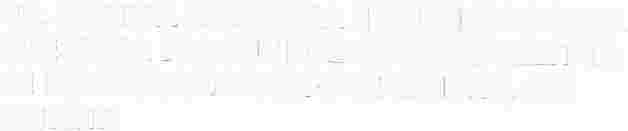 _______________________________________L.A.E. GUILLERMO RAMIREZ HERNÁNDEZENCARGADO DE HACIENDA MUNICIPAL